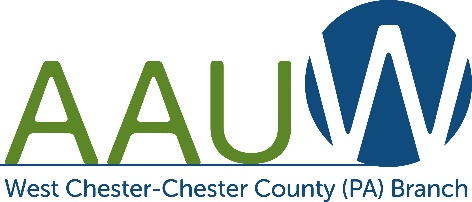 ALICE LAWSON SCHOLARSHIP APPLICATIONApplicant InformationPresent EmploymentFormer Employment (may attach resume or separate sheet)Colleges/Universities and dates attendedCollege and community activities (add additional information at the end of form): Academic and civic honors (add additional information at the end of form): Include a one-page typewritten statement outlining your future educational and career goals, based on your personal and educational experience. (See final page of this application.)           ALICE LAWSON SCHOLARSHIP  FINANCIAL NEEDS FORM   Applicant Information IncomeEstimated Financial Aid including tuition reimbursement, scholarship type and amountAdditional CommentsALICE LAWSON SCHOLARSHIP 
		CERTIFICATION OF TRUTH IN APPLICATION I have not misstated, misrepresented or omitted any information required in this application. I understand that failure to represent the truth in this application is grounds for disqualification.  There is no appeal process. I understand and agree to AAUW public relations activities, such as my picture receiving this award in the local newspapers and on the branch website.   I will keep the Scholarship Coordinator (Jane Schultz) informed of my contact information (phone, address, email) during the time of the scholarship award as a way of sharing my successes in graduating and achieving my goals.   I agree that typing my name in the signature box constitutes my legal signature.Future educational and career goals:Full Name:Date:LastFirstM.I.Address:Street AddressApartment/Unit #CityStateZIP CodePhoneEmailDate of birth:Marital statusSemester for which scholarship is being requestedFall 2022Spring 2023Have you applied for this scholarship before?NoYesIf yes, when?EmployerPositionSalary:$Hours/WeekEmployerPositionSalary:$Hours/WeekTotal credits completed prior to spring semester 2022Cumulative GPA**Official Transcript requiredMajor Field of StudyMinor Field of StudyAnticipated Date of GraduationName(s) of college/universityDates AttendedCredits EarnedGPAFull Name:LastFirstM.I.Family statusIs anyone beyond yourself contributing to your financial support? If so, how are they contributing?Are you financially responsible for anyone besides yourself?Yearly Income$Additional income (such as child support, SSI, AFDC, Public Assistance) $Additional Resources (such as support from family members or friends, etc.)$ELECTONIC SIGNATURE:DATE: 